Publicado en Madrid  el 10/10/2018 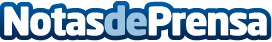 La Real Fundación Victoria Eugenia impulsa la formación y actualización de especialistas en coagulopatías congénitasVIII edición del Curso Internacional de Formación Continuada en hemofilia y otras coagulopatías congénitas celebrado en la Escuela Nacional de Salud, Instituto de Salud Carlos III
 Datos de contacto:Isis Daniela Sarmientowww.IDS-Comunicación.com+34 67122619Nota de prensa publicada en: https://www.notasdeprensa.es/la-real-fundacion-victoria-eugenia-impulsa-la_1 Categorias: Nacional Medicina Sociedad Madrid Cursos Otras ciencias http://www.notasdeprensa.es